Муниципальное бюджетное дошкольное образовательное учреждение 
«Детский сад № 8» города Сосновый Бор	(МБДОУ «Детский сад № 8»)	Расписание утренников декабрь 2018 г.Заведующий МБДОУ «Детский сад № 8»                                     Лаптева Н.В.ДатаГруппа
ответственный19.12.18
 9.00 – гр.№10       10.00 – гр.№ 11  11.00 – гр.№ 4  Анисимова А.А.    Ладыгина Э.ВКривенкова Н.В.     Ладыгина Э.В
Ахмедова Л.А.         Ладыгина Э.В20.12.18
10.00 – гр.№ 8   11.00 – гр.№ 5 Хомякова Т.А.   Карпинская А.И. Антонова Л.В.   Карпинская А.И21.12.1810.00 – гр.№ 1
11.00– гр.№ 6 Калугина И.А.    Карпинская А.ИКузьмина Н.П.    Карпинская А.И24.12.18
9.00 – гр.№ 1410.00 – гр.№ 1611.00 – гр.№ 13 16.00 – гр.№ 9  Матвеева Г.А.          Ладыгина Э.ВМирончук И.В.        Ладыгина Э.ВКалиниченко Э.А. Ладыгина Э.ВХохлова И.С       Карпинская А.И25.12.1810.00 – гр.№ 7 11.00 – гр.№ 15 Ильина Т.Н.         Карпинская А.ИНиколаева Н.М. Карпинская А.И26.12. 1815.45  – гр.№ 2
16.30 – гр.№ 3 Копотева А.А.   Карпинская А.ИХрамцова Е.В.   Карпинская А.И27.12.18 
16.00 – гр.№ 12 Акишина М.С.       Ладыгина Э.В28.12.18 
Группы, находящиеся на карантине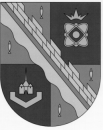 